Tricky Words Ideas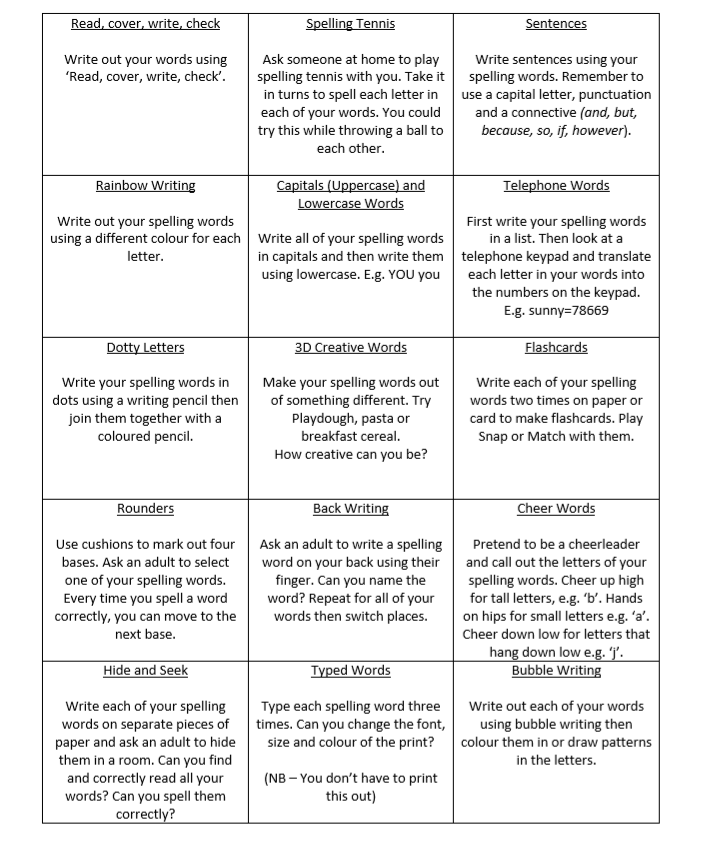 